Emenda Aditiva N° 02 ao Projeto de Lei Complementar nº 06/2021Projeto de Lei Complementar Nº 06/2021 que “Dispõe sobre o Plano Diretor do Município de Mogi Mirim”.ADICIONE-SE:Art. 1º Adiciona-se ao Artigo 21 o inciso XVII, que vigerá com a seguinte redação:“ XVII - Planejar e desenvolver programas de distribuição de renda, voltados a eliminar a extrema pobreza no Município.”Art. 2º Adiciona-se ao Artigo 25 o inciso IX, que vigerá com a seguinte redação:“ IX - Fornecer materiais pedagógicos e uniformes escolares aos estudantes da Rede Municipal de Ensino, em conformidade com as disposições da Lei Orgânica. “Art. 3º Adiciona-se o ao Artigo 26 o inciso IV, que vigerá com a seguinte redação:“ IV - Garantir ensino em tempo integral a todos os estudantes da Rede Municipal de Ensino”Art. 4º Adiciona-se o ao Artigo 33 o inciso VIII, que vigerá com a seguinte redação:“ VIII - Arquitetar a construção de um novo hospital para atendimentos de alta complexidade e saudáveis gestão e operacionalização.”Art. 5º Adiciona-se o ao Artigo 41 o inciso VII, que vigerá com a seguinte redação: “ VII - Estruturar mecanismo de venda de créditos de carbono, visando ao desenvolvimento limpo em consonância aos entendimentos internacionais sobre mudanças climáticas”.Art. 6º  Adiciona-se os seguintes parágrafos ao Artigo 116, que vigerá com a seguinte redação:§1º“ § 5º Deverão ser construídas vias marginais para acesso e desaceleração, ao longo das rodovias citadas no caput do artigo, nos trechos lindeiros a instalações e empreendimentos nas ZEX DES”.§2º “§ 6º A Administração Municipal deverá estabelecer como diretriz para o desenvolvimento estratégico a duplicação da Rodovia Luiz Gonzaga de Amoêdo Campos.”Art. 5º Adiciona-se o parágrafo único ao Artigo 125, que vigerá com a seguinte redação:“Parágrafo único. Empreendimentos desenvolvidos neste zoneamento deverão auxiliar na formação de um parque ecológico na região.”
Art. 6º Adiciona-se o ao Artigo 126 parágrafo único, que vigerá com a seguinte redação: “ Parágrafo único. Será mantida uma faixa de preservação e recuperação ambiental permanente de 30 metros às margens da represa.Art. 7º Renumera-se em sequência ordinária todos os artigos, parágrafos e incisos cujo ordenamento foi alterado em razão das adições da presente emenda.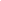 _______________________________________Vereador João Victor GaspariniJustificativa:O Plano Diretor é a Lei máxima de um Município. O futuro da cidade se encontra na análise deste projeto e é preciso que a letra da lei esteja consonante aos desejos e anseios de um desenvolvimento social, econômico e ambiental ao município, de forma equânime e democrática a todos os cidadãos. Portanto, ajustando a presente proposta, são apresentadas as seguintes modificações. Confiante na disposição desta Casa para promover e garantir esses avanços, conto com o apoio dos nobres pares na aprovação desta emenda.SALA DAS SESSÕES “VEREADOR SANTO RÓTOLLI”, em 28 de fevereiro de 2022.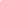 _______________________________________Vereador João Victor Gasparini